For each genotype below, indicate whether it is heterozygous (He) or homozygous (Ho).AA _______	Bb_______Cc_______DD_______Ee_______Ff_______Gg_______HH_______Ii_______Jj_______Kk_______LL_______Mm_______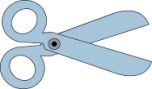 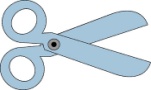 Nn_______Oo_______PP_______For each of the genotypes below determine what phenotypes would be possible.Purple flowers are dominant to white flowersPP______________Pp______________pp______________Brown eyes are dominant to blue eyesBB______________Bb______________bb______________Bobtails in cats are recessive to long tails.TT______________Tt______________tt______________For each phenotype below, list the genotypes (remember to use the letter of the dominant trait)Straight hair is dominant to curly._____straight_____straight_____curlyPointed heads are dominant to round heads_____pointed_____pointed_____roundWrinkled seeds are recessive to round seeds_____round_____round_____wrinkledFor each genotype below, indicate whether it is heterozygous (He) or homozygous (Ho).AA _______	Bb_______Cc_______DD_______Ee_______Ff_______Gg_______HH_______Ii_______Jj_______Kk_______LL_______Mm_______Nn_______Oo_______PP_______For each of the genotypes below determine what phenotypes would be possible.Purple flowers are dominant to white flowersPP______________Pp______________pp______________Brown eyes are dominant to blue eyesBB______________Bb______________bb______________Bobtails in cats are recessive to long tails.TT______________Tt______________tt______________For each phenotype below, list the genotypes (remember to use the letter of the dominant trait)Straight hair is dominant to curly._____straight_____straight_____curlyPointed heads are dominant to round heads_____pointed_____pointed_____roundWrinkled seeds are recessive to round seeds_____round_____round_____wrinkle